Publicado en Donostia-San Sebastián el 15/02/2024 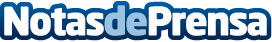 Policlínica Gipuzkoa realiza una cirugía cardíaca compleja para retirar la metralla del corazón a un refugiado sirioLa cirugía, a cargo del servicio de cirugía cardiovascular de Policlínica Gipuzkoa, duró ocho horas y ha sido un éxitoDatos de contacto:Policlínica GipuzkoaPoliclínica Gipuzkoa609 47 29 34Nota de prensa publicada en: https://www.notasdeprensa.es/policlinica-gipuzkoa-realiza-una-cirugia Categorias: Nacional Medicina País Vasco Servicios médicos http://www.notasdeprensa.es